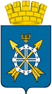 Муниципальное автономное общеобразовательное учреждениеЗаводоуковского городского округа«Бигилинская средняя общеобразовательная школа имени первого директора,отличника народного образования СССР А.П.Горохова»(МАОУ «Бигилинская СОШ»)                                                                                                                  «Утверждаю»                                                                                       Директор МАОУ «Бигилинская СОШ»                                                                                                      ____________ О.С.Полкова                                                                                                     «02» сентября 2019 гПлан работы охранно-оздоровительного советана 2019-2020 учебный год  С целью координации и коррекции деятельности по формированию здоровьесберегающего поведения участников образовательного процесса разработан план заседаний охранно-оздоровительного советаСроки проведенияНазвание работыОтветственныеI четверть1.Утверждение план работы ООС на 2019-2020 учебный год2.Итоги летней оздоровительной кампании а 2018-2019 учебном году3.Профилактика ротавирусной  инфекции 4.Об организации горячего питания учащихся  5.Разное Р.С. Дугиевапредседатель ООСII четверть1.Обеспечение выполнения законодательства по охране здоровья школьников.2.Итоги рейда по соблюдению требований СанПиНа по маркировке мебели, санитарному состоянию учебных кабинетов  3.Выявление уровня комфортности обучающихся в образовательном процессе4.Профилактика педикулеза5.О муниципальном фестивале-конкурсе детских тематических проектов «Питание и здоровье»6. Разное    Р.С. Дугиевапредседатель ООСIII четверть1.Анализ использования здоровьесберегающих технологий в УВП2.Работа классного руководителя по формированию у учащихся культуры здорового образа жизни3.Состояние кабинетов: техника безопасности4.Профилактика ОРВИ и гриппа5.О результатах участия в социально-значимых проектах по здоровьесбережению Р.С. Дугиевапредседатель ООСIV четверть1. Анализ эффективности реализации программы «Здоровье» за 2019-2020 учебный год.2.Охват занятости учащихся в летний период3.Анализ состояния здоровья школьников по данным мониторинга классных руководителей, медицинского осмотра4.Профилактика клещевого энцефалита5.Разное  Р.С. Дугиевапредседатель ООС